ประกาศองค์การบริหารส่วนตำบลภูเวียงเรื่อง  การแสดงเจตจำนงสุจริต เสริมสร้างคุณธรรม และความโปร่งใสในการบริหารราชการ**********************		ตามที่คณะรัฐมนตรีได้มีมติเห็นชอบให้หน่วยงานภาครัฐทุกหน่วยงานเข้าร่วมการประเมินคุณธรรมและความโปร่งใสในการดำเนินงานของหน่วยงาน  เมื่อวันที่  ๕  มกราคม  ๒๕๕๙  โดยมีเจตนารมณ์ที่มุ่งหวังให้หน่วยงานภาครัฐนำข้อมูลผลการประเมินไปพัฒนาและยกระดับคุณธรรมและความโปร่งใสในการดำเนินงาน  และคณะรัฐมนตรีได้มีมติเมื่อวันที่  ๑๑  ตุลาคม  ๒๕๕๙  เห็นชอบร่างยุทธศาสตร์ชาติว่าด้วยการป้องกันและปราบปรามการทุจริต ระยะที่  ๓  (พ.ศ. ๒๕๖๐ – ๒๕๖๔) ภายใต้วิสัยทัศน์ประเทศไทยใสสะอาด  ไทยทั้งชาติสุจริต  โดยมีวัตถุประสงค์เพื่อให้สังคมมีพฤติกรรมร่วมต้านการทุจริตในวงกว้าง  เกิดวัฒนธรรมทางการเมือง  มุ่งต้านการทุจริตในทุกภาคส่วน  การทุจริตถูกยับยั้งอย่างเท่าทันด้วยนวัตกรรมกลไกป้องกันการทุจริตและระบบบริหารจัดการตามหลักธรรมาภิบาลและนโยบายของรัฐบาล ข้อที่  ๑๐  การส่งเสริมการบริหารราชการแผ่นดินที่มีธรรมาภิบาลและการป้องกันและปราบปรามการทุจริตและประพฤติมิชอบในภาครัฐ  ซึ่งได้กำหนดให้มีการปลูกฝังค่านิยม คุณธรรม จริยธรรม และจิตสำนึกในการรักษาศักดิ์ศรีความเป็นข้าราชการและความซื่อสัตย์สุจริต  ควบคู่กับการบริหารจัดการภาครัฐที่มีประสิทธิภาพ  เพื่อป้องกันและปราบปรามการทุจริตและประพฤติมิชอบของเจ้าหน้าที่ภาครัฐในทุกระดับ  เพื่อตอบสนองความต้องการพร้อมอำนวยความสะดวกแก่ประชาชนเพื่อสร้างความเชื่อมั่นในระบบราชการ		ในการนี้ ข้าพเจ้า นายจรัส  แสงพันธ์  นายกองค์การบริหารส่วนตำบลภูเวียง จึงขอประกาศเจตจำนงว่า จะเป็นแบบอย่างที่ดีในการบริหารราชการ ด้วยความซื่อสัตย์สุจริต มีคุณธรรม ความโปร่งใส และพร้อมให้ความร่วมมือในการติดตามตรวจสอบการปฏิบัติงานตามเจตจำนงทั้งต่อเจ้าหน้าที่ในหน่วยงานและสาธารณชนนอกหน่วยงาน  เพื่อเสริมสร้างคุณธรรม จริยธรรม และความโปร่งใสในการบริหารราชการขององค์การบริหารส่วนตำบลภูเวียงอันจะก่อให้เกิดประโยชน์สูงสุดต่อประเทศและประชาชน  ดังนั้น  เพื่อให้บรรลุเจตนารมณ์ของประกาศนี้  จึงได้กำหนดนโยบายมาตรการและแผนงานเพื่อให้บุคลากรในหน่วยงานได้ดำเนินการ  ดังนี้ -๒-๑. ด้านความโปร่งใส (Transparency) หมายถึง การปฏิบัติราชการตามภารกิจของหน่วยงานที่มีความโปร่งใส  การมีระบบการบริหารกิจการบ้านเมือที่ดีหรือหลักธรรมาภิบาล (Good Governance)  ด้วยความเป็นธรรมและจริยธรรมในการปฏิบัติงานตามอำนาจหน้าที่  ดังนี้			๑.๑ การให้และการเปิดเผยข้อมูลต่างๆ ของหน่วยงานต้องชัดเจน  ถูกต้อง  และครบถ้วน  รวมถึงให้ประชาชนหรือผู้มีส่วนได้เสียสามารถเข้าถึงข้อมูลต่างๆ ของหน่วยงานได้โดยสะดวกและรวดเร็ว			๑.๒ การดำเนินงานเกี่ยวกับการจัดซื้อจัดจ้าง  ต้องดำเนินการและส่งเสริมให้เกิดความโปร่งใสในทุขั้นตอนตามที่กฎหมายกำหนด			๑.๓ การเปิดโอกาสให้มีผู้มีส่วนได้ส่วนเสียเข้ามามีส่วนร่วมในการดำเนินงานในขั้นตอนต่างๆ ของหน่วยงานตั้งแต่การแสดงความคิดเห็น  ร่วมวางแผนและจัดทำแผน ร่วมดำเนินการ และร่วมติดตามตรวจสอบการดำเนินงานของหน่วยงาน			๑.๔ การดำเนินการ การจัดการเรื่องร้องเรียนเกี่ยวกับการปฏิบัติหน้าที่ของเจ้าหน้าที่อันไม่โปร่งใสหรือทุจริตต่อหน้าที่		๒. ความพร้อมรับผิด (Accountability) หมายถึง การปฏิบัติราชการตามภารกิจของเจ้าหน้าที่มีความรับผิดชอบตามบทบาทหน้าที่ของตน  โดยคำนึงถึงความสำเร็จของงาน  ยึดหลักคุณธรรมจริยธรรม  โดยคำนึงถึงความถูกต้องตามกฎหมาย  จรรยาบรรณวิชาชีพอย่างมีประสิทธิภาพ  เป็นที่ยอมรับและเชื่อถือจากผู้รับบริการหรือผู้มีส่วนได้เสียที่แสดงถึงความพยายามในการปฏิบัติหน้าที่อย่างเต็มความสามารถ  ดังนี้			๒.๑ ผู้บริหารและเจ้าหน้าที่ของหน่วยงานต้องมีพฤติกรรมและทัศนคติที่แสดงถึงการปฏิบัติงานตามหน้าที่อย่างเต็มใจและเต็มประสิทธิภาพ			๒.๒ เจ้าหน้าที่ต้องปฏิบัติงานในทุกขั้นตอนให้ถูกต้องตามกฎหมายและระเบียบข้อบังคับต่างๆ อย่างครบถ้วนและเคร่งครัด  กล้าหาญที่จะรับผิดชอบในผลการปฏิบัติงานของตนเอง			๒.๓ การกำหนดทิศทางและนโยบายของผู้บริหารหน่วยงานที่จะต้องมีเจตจำนงในการบริหารงานอย่างซื่อสัตย์สุจริต และพร้อมรับผิดเมื่อเกิดความผิดพลาด  เพื่อสร้างความเชื่อมั่นแก่สังคมว่าการขับเคลื่อนหน่วยงานจะเป็นไปอย่างมีคุณธรรมและธรรมาภิบาล-๓-		๓. ดัชนีความปลอดจากการทุจริตในการปฏิบัติงาน (Corruption – Free – Index) หมายถึงพฤติกรรมของเจ้าหน้าที่ของรัฐที่มีการดำเนินการโดยเป็นธรรมและโปร่งใส  เป็นไปตามกระบวนการมาตรฐานในระหว่างการส่งมอบบริการหรือขั้นตอนการบริการ  ไม่เลือกปฏิบัติเมื่อได้รับการเสนอเงื่อนไขพิเศษหรือจูงใจเพื่อให้ได้มาซึ่งผลประโยชน์ส่วนตน กลุ่มหรือพวกพ้อง หากเจ้าหน้าที่ของหน่วยงานมีพฤติกรรมเหล่านี้มาก  และเจ้าหน้าที่ของหน่วยงานปฏิบัติงานตามกระบวนการมาตรฐานหรือขั้นตอนการให้บริการด้วยความเป็นธรรมแล้ว  ก็จะส่งผลให้หน่วยงานมีความปลอดจากทุจริตในการปฏิบัติงานดังนี้			๓.๑ สอดส่องและป้องกันการปฏิบัติงานของเจ้าหน้าที่ในหน่วยงาน มิให้มีพฤติกรรมที่เข้าข่ายการทุจริตต่อหน้าที่  เช่น  การเรียกรับเงิน  สิ่งของ  หรือผลประโยชน์ใดๆ จากผู้มีส่วนได้ส่วนเสีย  เพื่อแลกกับการปฏิบัติงานของตนเอง หรือการปฏิบัติ ละเว้นการปฏิบัติ การใช้ตำแหน่งหน้าที่ของตนเองอย่างไม่เป็นธรรม  เพื่อเอื้อประโยชน์แก่ตนเอง พวกพ้องของตน และ/หรือผู้อื่นผู้ใด			๓.๒ สอดส่องและป้องกันการปฏิบัติหน้าที่ของผู้บริหาร มิให้มีพฤติกรรมที่เข้าข่ายการทุจริตในเชิงนโยบาย  ซึ่งมีลักษณะเป็นการทุจริตที่เกิดจากความสัมพันธ์เกื้อหนุนกันระหว่างผู้บริหารของหน่วยงานกับผู้มีส่วนได้ส่วนเสียที่เป็นหน่วยธุรกิจเอกชน  เพื่อเอื้อผลประโยชน์ในสัญญาโครงการหรือสัมปทานของหน่วยงานแลกเปลี่ยนการกำหนดนโยบายหรือการอนุมัติใดๆ ของผู้บริหารของหน่วยงาน		๔. วัฒนธรรมคุณธรรมในองค์กร (Integrity Culture  Index) หมายถึง หน่วยงานภาครัฐมีการปฏิบัติราชการตามภารกิจของหน่วยงานที่ยึดหลักคุณธรรมจริยธรรมตามประมวลจริยธรรม  จรรยาวิชาชีพและมีระบบต่อต้านการทุจริตอย่างมีประสิทธิภาพ  ดังนี้			๔.๑ การปลูกฝัง สั่งสอน หรือถ่ายทอดแนวทางซึ่งกันและกันของเจ้าหน้าที่ในหน่วยงานเพื่อให้มีพฤติกรรมและทัศนคติที่ดีในการปฏิบัติงาน จนกลายเป็นแนวทางปฏิบัติประจำหรือวัฒนธรรมที่ดีของหน่วยงาน  เป็นการกล่อมเกลาทางสังคมให้ไม่ยอมรับพฤติกรรมการทุจริต  จนกระทั่งไม่ทนต่อการทุจริต  และก่อให้เกิดการลงโทษทางสังคมอันจะทำให้เกิดความละอายหรือความกลัวที่จะกระทำการทุจริต			๔.๒ การปลูกฝังและสร้างให้เกิดวัฒนธรรมทางความคิดแยกแยะผลประโยชน์ส่วนตนกับผลประโยชน์ส่วนรวมให้ได้  ซึ่งถือเป็นการป้องกันการทุจริตตั้งแต่รากฐานของพฤติกรรมกาทุจริต			๔.๓ กำหนดและจัดทำแผนการป้องกันและปราบปรามการทุจริตในหน่วยงาน			๔.๔ การมีขบวนการตรวจสอบถ่วงดุลภายในที่เข้มแข็งและมีประสิทธิภาพ  ซึ่งจะทำให้เจ้าหน้าที่ในหน่วยงานเห็นความสำคัญ  และเกิดความตระหนัก ถึงผลของการทุจริตจนก่อให้เกิดเป็นวัฒนธรรมในการรวมตัวต่อต้านการทุจริตได้-๔-๕. คุณธรรมการทำงานในหน่วยงาน (Work Integrity Index) หมายถึง ระบบการบริหารงานของหน่วยงานที่มีการบริหารจัดที่ดียึดระบบคุณธรรมความโปร่งใสในการปฏิบัติงาน  มุ้งเน้นผลประโยชน์ส่วนรวม ดัชนีนี้ เป็นการวัดระบบการบริหารงานภายในหน่วยงาน  ในเรื่องนของการบริหารงานบุคคล (Personnel Management) ยึดหลักการพัฒนาทรัพยากรมนุษย์ ได้แก่ การสรรหา  การพัฒนาและการรักษาทรัพยากรมนุษย์ การบริหารงบประมาณ (Budget Execution) ยึดหลักความคุ้มค่า  หมายถึง หน่วยงานที่มีการใช้จ่ายงบประมาณเพื่อให้เกิดประโยชน์สูงสุดแก่ราชการและตรงตามวัตถุประสงค์การใช้จ่ายงบประมาณและความเป็นธรรมในการมอบหมายงาน (Fairness in Work Assignment) ยึดหลักการคำนึงถึงความรู้ ความสามารถและมาตรฐานการปฏิบัติงาน ดังนี้			๕.๑ การให้ความสำคัญกับการปฏิบัติงาน โดยให้มีคู่มือหรือมาตรฐานการปฏิบัติงานที่ชัดเจน						๕.๒ การปฏิบัติงานตามคู่มือหรือมาตรฐานการปฏิบัติงานอย่างเคร่งครัดอยู่เสมอและจะต้องเป็นการปฏิบัติงานอย่างเป็นธรรมและเท่าเทียมกัน			๕.๓ การมีคุณธรรมในการบริหารงานบุคคลภายในหน่วยงานตั้งแต่การบริหารทรัพยากรบุคคล ได้แก่ การบรรจุ แต่งตั้ง โยกย้าย พิจารณาความดีความชอบ เป็นต้น กระบวนการสร้างแรงจูงใจความก้าวหน้าในสายงานและการพัฒนาสมรรถนะเจ้าหน้าที่			๕.๔ การมีคุณธรรมในการบริหารงานงบประมาณ การใช้จ่ายเงินงบประมาณจะต้องเป็นไปอย่างโปร่งใสและจะต้องพิจารณาใช้จ่ายในสิ่งที่จำเป็นต่อการดำเนินงานตามภารกิจของหน่วยงานอย่างคุ้มค่ามากที่สุด			๕.๕ การมีคุณธรรมในการสั่งงานหรือมอบหมายงานให้แก่ผู้ใต้บังคับบัญชา ที่จะต้องคำนึงถึงขอบเขตอำนาจหน้าที่ตามกฎหมายของผู้มอบหมายงาน  มีความเป็นธรรมแก่ผู้รับมอบหมายงานทุกคนอย่างเท่าเทียมกัน มีการสื่อสารและเอาใจใส่ ติดตามในการมอบหมายงานที่ได้รับมอบหมายไป  ตลอดจนรับผิดชอบผลงานที่ได้รับมอบหมายไปด้วย			๕.๖ การให้ความสำคัญกับสภาพแวดล้อมที่เอื้ออำนวยและส่งเสริมการปฏิบัติงานของเจ้าหน้าที่ในหน่วยงาน			จึงประกาศให้ทราบโดยทั่วกัน				ประกาศ ณ วันที่  ๑๙  มกราคม  ๒๕๖๔					        จรัส  แสงพันธ์                                                        (นายจรัส  แสงพันธ์)                                              นายกองค์การบริหารส่วยตำบลภูเวียง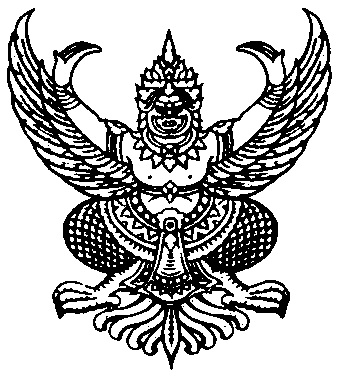 